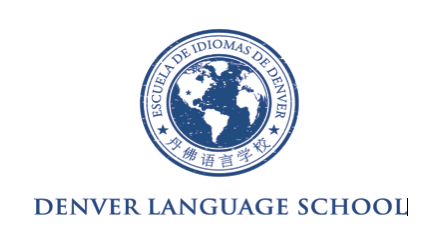 MEETING OF THE DENVER LANGUAGE SCHOOL BOARD OF DIRECTORSDate: November 11, 2015Location: Stapleton Foundation  7350 E. 29th Ave., Suite 200Time: 5:30 pm – 7:50 pmMission Statement – Achieve academic excellence and intercultural competence through language immersion educationBoard In Attendance:
Beverly Haddon Carter Davidson (via phone)Janine Erickson
Kristy Fantz
Dan Baack (via phone)Absent:
Kate Blanas
Kenneth Ho
Camilla Modesitt5:30 pm Call to OrderDirector of Development - candidate finalist interviews

Janine made a motion to move into Executive Session. Beverly seconded, Kristy agreed and all present favored. *Executive session for the purpose of discussing personnel matters §24-6-402 (4)(f), C.R.S.*Executive sessions are closed to the public when conducted for topics allowed under the law as described in the Special District Association of Colorado (SDA).At 7:48 pm Kristy made the motion to come out of Executive Session, Beverly seconded and all present favored. 

7:50 pm Beverly made a made motion to adjourn the meeting, Carter seconded and all present favored. 

7:52 pm Adjourn